Codes (leave blank for Present)NON-PASSERINES		           Code   No.        PASSERINES		              Code   No.    	 PASSERINES	                                 Code  No.If Species in BOLD are seen a “Rare Bird Record Report” should be submitted.IT IS IMPORTANT THAT ONLY BIRDS SEEN WITHIN THE PARK ARE RECORDED ON THIS LIST.  IF YOU SEE BIRDS OUTSIDE THE PARK PLEASE MARK ACCORDINGLY OR PREFERABLY USE A SEPARATE LIST.Please return this sheet on completion to Birds SA Database Co-ordinator (Brian Blaylock) for inclusion in the database.Email to: secretary@birdssa.asn.au or post to: Birds SA c/- SA Museum, North Terrace, Adelaide, SA, 5000Codes (leave blank for Present)  PASSERINES		             Code   No.        PASSERINES		              Code   No.    	     PASSERINES	                                 Code  No.If Species in BOLD are seen a “Rare Bird Record Report” should be submitted.IT IS IMPORTANT THAT ONLY BIRDS SEEN WITHIN THE PARK ARE RECORDED ON THIS LIST.  IF YOU SEE BIRDS OUTSIDE THE PARK PLEASE MARK ACCORDINGLY OR PREFERABLY USE A SEPARATE LIST.Please return this sheet on completion to Birds SA Database Co-ordinator (Brian Blaylock) for inclusion in the database.Email to: secretary@birdssa.asn.au or post to: Birds SA c/- SA Museum, North Terrace, Adelaide, SA, 5000MUNYAROO CONSERVATION PARK – NORTHERN SECTION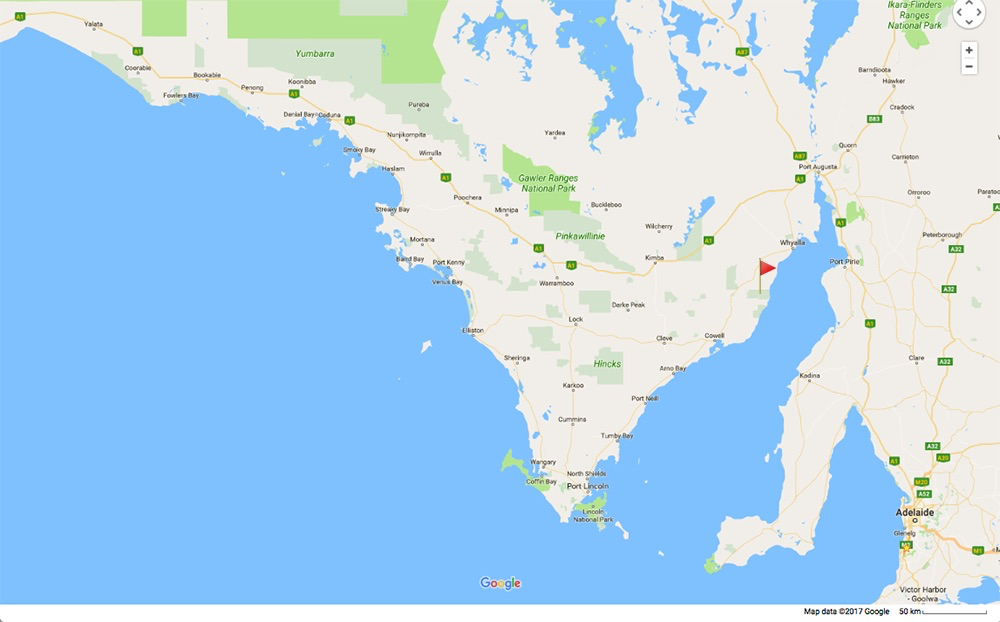 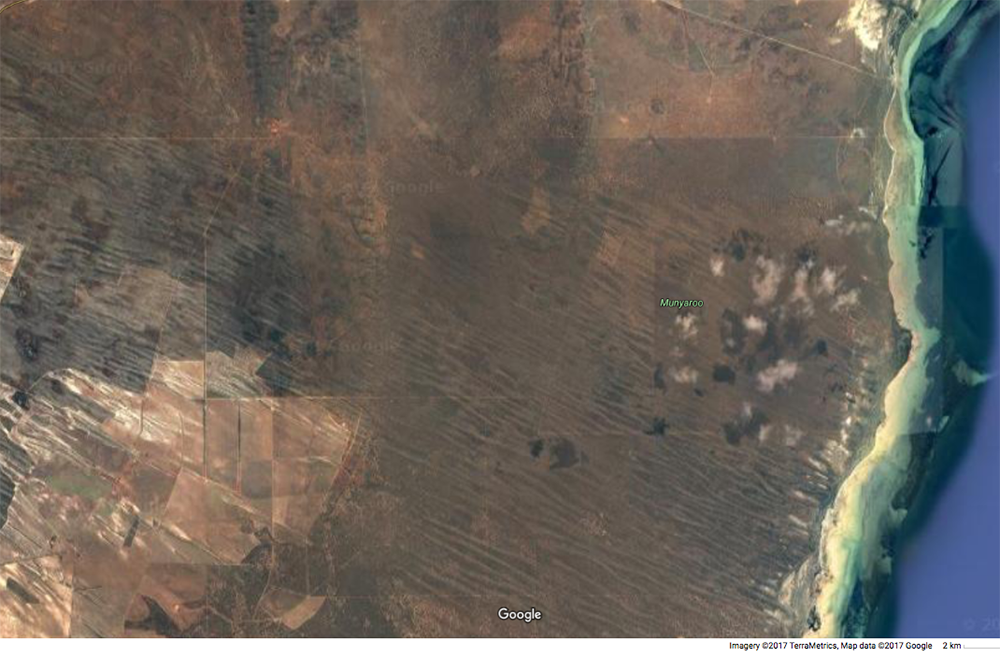 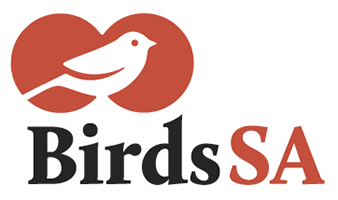           birdssa.asn.auChecklist forMUNYAROO CONSERVATION PARK – NORTHERN SECTIONChecklist forMUNYAROO CONSERVATION PARK – NORTHERN SECTIONChecklist forMUNYAROO CONSERVATION PARK – NORTHERN SECTIONChecklist forMUNYAROO CONSERVATION PARK – NORTHERN SECTION          birdssa.asn.au-33.36056 °N  137.29417 °Eor new  …………….   ……………..33°21’38” S  137°17’39” E……………  ……………..33°21’38” S  137°17’39” E……………  ……………..53  713459  6306389     …  ….........  ………Observers:   …………………………………………………………………....……………………………………………………………………………….Observers:   …………………………………………………………………....……………………………………………………………………………….Observers:   …………………………………………………………………....……………………………………………………………………………….Phone: (H)  ……………………………… (M)  …………………………………Email:   …………..……………………………………………………Phone: (H)  ……………………………… (M)  …………………………………Email:   …………..……………………………………………………Date:  ……..………………………….      Start Time: ………………………    End Time:   ………………………Date:  ……..………………………….      Start Time: ………………………    End Time:   ………………………Date:  ……..………………………….      Start Time: ………………………    End Time:   ………………………Date:  ……..………………………….      Start Time: ………………………    End Time:   ………………………Date:  ……..………………………….      Start Time: ………………………    End Time:   ………………………D = DeadH = HeardO = OverheadB = BreedingB1 = MatingB2 = Nest BuildingB3 = Nest with eggsB4 = Nest with chicksB5 = Dependent fledglingsB6 = Bird on nestEmuPort Lincoln Parrot (Australian Ringneck)MalleefowlElegant Parrot Stubble QuailScarlet-chested ParrotWhite-faced HeronPurple-crowned LorikeetAustralian PelicanLittle Pied CormorantLittle Black CormorantPied CormorantGreat CormorantLittle EagleWedge-tailed EagleCollared SparrowhawkBrown GoshawkSpotted HarrierPied OystercatcherSooty OystercatcherBanded LapwingGrey PloverRed-capped PloverCommon GreenshankGrey-tailed TattlerRuddy TurnstoneSilver GullPacific GullCaspian TernGreater Crested TernFairy TernCommon BronzewingCrested PigeonHorsfield's Bronze CuckooBlack-eared CuckooPallid CuckooEastern Barn OwlSouthern BoobookTawny FrogmouthSpotted NightjarAustralian Owlet-nightjarRainbow Bee-eaterNankeen KestrelAustralian HobbyBrown FalconGalahCockatielEastern BluebonnetMulga Parrot          birdssa.asn.auChecklist forMUNYAROO CONSERVATION PARK – NORTHERN SECTIONChecklist forMUNYAROO CONSERVATION PARK – NORTHERN SECTIONChecklist forMUNYAROO CONSERVATION PARK – NORTHERN SECTIONChecklist forMUNYAROO CONSERVATION PARK – NORTHERN SECTION          birdssa.asn.au-33.36056 °N  137.29417 °Eor new  …………….   ……………..-33.36056 °N  137.29417 °Eor new  …………….   ……………..-33.36056 °N  137.29417 °Eor new  …………….   ……………..-33.36056 °N  137.29417 °Eor new  …………….   ……………..Observers:   …………………………………………………………………....……………………………………………………………………………….Observers:   …………………………………………………………………....……………………………………………………………………………….Observers:   …………………………………………………………………....……………………………………………………………………………….Phone: (H)  ……………………………… (M)  …………………………………Email:   …………..……………………………………………………Phone: (H)  ……………………………… (M)  …………………………………Email:   …………..……………………………………………………Date:  ……..………………………….      Start Time: ………………………    End Time:   ………………………Date:  ……..………………………….      Start Time: ………………………    End Time:   ………………………Date:  ……..………………………….      Start Time: ………………………    End Time:   ………………………Date:  ……..………………………….      Start Time: ………………………    End Time:   ………………………Date:  ……..………………………….      Start Time: ………………………    End Time:   ………………………D = DeadH = HeardO = OverheadB = BreedingB1 = MatingB2 = Nest BuildingB3 = Nest with eggsB4 = Nest with chicksB5 = Dependent fledglingsB6 = Bird on nestRufous TreecreeperLittle CrowPurple-backed FairywrenLittle RavenBlue-breasted FairywrenAustralian RavenTurquoise Fairywren (Splendid Fairywren)White-winged ChoughWhite-winged FairywrenWestern Yellow RobinStriated GrasswrenJacky WinterWestern GrasswrenRed-capped RobinBrown-headed HoneyeaterSouthern Scrub RobinWhite-eared HoneyeaterHorsfield's BushlarkWhite-fronted ChatTree MartinSpiny-cheeked HoneyeaterWelcome SwallowRed WattlebirdWhite-backed SwallowPurple-gaped HoneyeaterRufous SonglarkYellow-throated MinerBrown SonglarkWhite-fronted HoneyeaterSilvereyeSinging HoneyeaterWelcome SwallowYellow-plumed Honeyeater*Common StarlingSpotted PardaloteMistletoebirdStriated PardaloteAustralian PipitShy HeathwrenRedthroatWeebillInland ThornbillChestnut-rumped ThornbillSlender-billed ThornbillYellow-rumped ThornbillSouthern WhitefaceWhite-browed BabblerChestnut QuailthrushMasked WoodswallowWhite-browed WoodswallowBlack-faced WoodswallowDusky WoodswallowGrey ButcherbirdAustralian MagpieBrown Currawong (Grey Currawong)Black-faced CuckooshrikeBlack-capped Sittella (Varied Sittella)Crested BellbirdGilbert's WhistlerAustralian Golden WhistlerRufous WhistlerGrey ShrikethrushWillie WagtailRestless Flycatcher